Stimmzettel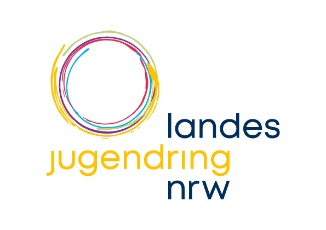 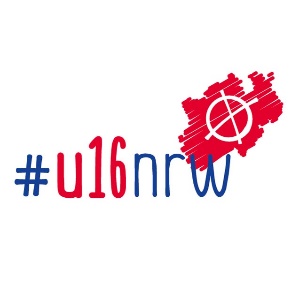 für die U16-Wahl des Rates der Stadt Kölnam 04. September 2020Nur eine Bewerberin oder einen Bewerber ankreuzen, sonst ist Ihre Stimme ungültig.1Sozialdemokratische Partei DeutschlandsSPD2Christliche Demokratische UnionCDU3BÜNDNIS 90/DIE GRÜNENGRÜNE4DIE LINKEDIE LINKE5Freie Demokratische ParteiFDP6Alternative für DeutschlandAfD7DEINE FREUND*INNEN/KLIMALISTE KölnKLIMAFREUNDE8Freie Wähler KölnFWK9Partei für Arbeit, Rechtsstaat, Tierschutz, Elitenförderung und basisdemokratische InitiativeDie PARTEI10GUT KölnGUT11Ökologisch-Demokratische ParteiÖDP12Volt DeutschlandVolt13WIR SIND KÖLN 2020WIR SIND KÖLN